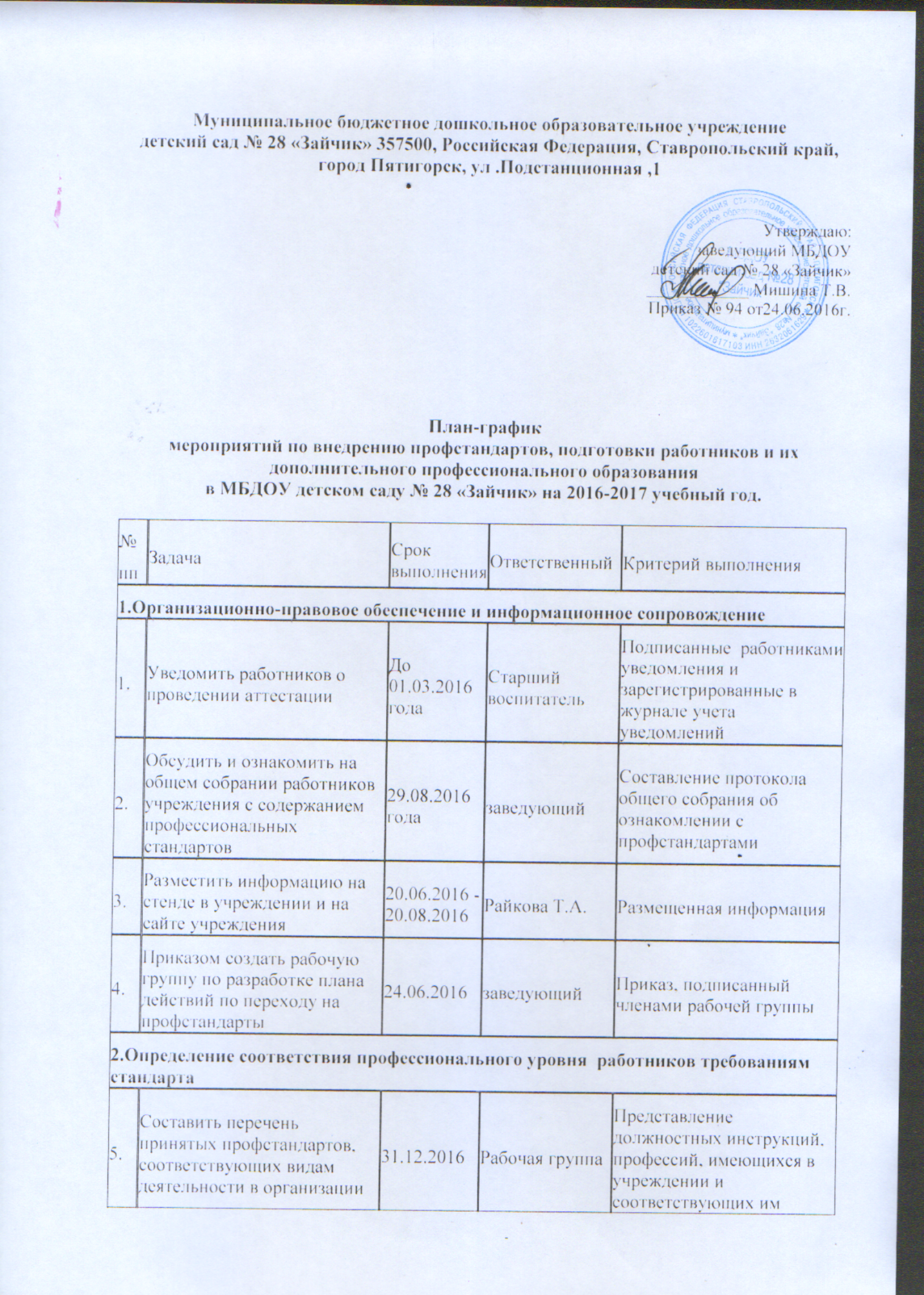 Муниципальное бюджетное дошкольное образовательное учреждениедетский сад № 28 «Зайчик» 357500, Российская Федерация, Ставропольский край, город Пятигорск, ул .Подстанционная ,1План-графикмероприятий по внедрению профстандартов, подготовки работников и их дополнительного профессионального образованияв МБДОУ детском саду № 28 «Зайчик» на 2016-2017 учебный год.Утверждаю:заведующий МБДОУдетский сад № 28 «Зайчик»____________ Мишина Т.В.Приказ № 94 от24.06.2016г.№ппЗадачаСрок выполненияОтветственныйКритерий выполнения1.Организационно-правовое обеспечение и информационное сопровождение1.Организационно-правовое обеспечение и информационное сопровождение1.Организационно-правовое обеспечение и информационное сопровождение1.Организационно-правовое обеспечение и информационное сопровождение1.Организационно-правовое обеспечение и информационное сопровождение1.Уведомить работников о проведении аттестацииДо 01.03.2016 годаСтарший воспитательПодписанные  работниками уведомления и зарегистрированные в журнале учета уведомлений2.Обсудить и ознакомить на общем собрании работников учреждения с содержанием профессиональных стандартов29.08.2016 годазаведующийСоставление протокола общего собрания об ознакомлении с профстандартами3.Разместить информацию на стенде в учреждении и на сайте учреждения20.06.2016 -20.08.2016Райкова Т.А.Размещенная информация4.Приказом создать рабочую группу по разработке плана действий по переходу на профстандарты24.06.2016заведующийПриказ, подписанный членами рабочей группы2.Определение соответствия профессионального уровня  работников требованиям стандарта2.Определение соответствия профессионального уровня  работников требованиям стандарта2.Определение соответствия профессионального уровня  работников требованиям стандарта2.Определение соответствия профессионального уровня  работников требованиям стандарта2.Определение соответствия профессионального уровня  работников требованиям стандарта5.Составить перечень принятых профстандартов, соответствующих видам деятельности в организации31.12.2016Рабочая группаПредставление должностных инструкций, профессий, имеющихся в учреждении и соответствующих им профстандартов6.Сверить наименования должностей работников с наименованиями должностей из профстандартов и квалификационных справочников01.08.2016-04.08.2016Рабочая группаСогласование списка расхождений в наименованиях должностей, профессий. Оформление протоколом рабочей группы.7.Сверить функционал работников, прописанные в должностных инструкциях и других кадровых документах с «границами» профессии, описанной в стандарте01.08.2016-04.08.2016Рабочая группаПредставление функционала работников из соответствующих им профстандартов8.Проверить квалификацию работников организации с требованиями, установленными в стандарте01.08.2016-04.08.2016Рабочая группаПредставление квалификации работников с требованиями, установленные в профстандарте3.Развитие профессиональной компетенции3.Развитие профессиональной компетенции3.Развитие профессиональной компетенции3.Развитие профессиональной компетенции3.Развитие профессиональной компетенции9.Для работников с выявленными несоответствиями разработать и утвердить план учреждения с учетом требований профессиональных стандартов03.10.2016-07.10.2016Рабочая группаПлан, утвержденный заведующим. Представление перечня необходимого образования или подготовки, переподготовки с учетом профстандартов10.Создание индивидуальных планов развития профессиональной компетенции работников с учетом требований профессиональных стандартов для проведения обучения недостающим знаниям и навыкам13.03.2017-20.03.2017Рабочая группаИндивидуальные планы, подписанные работниками. Представление перечня работников для проведения обучения по новым профстандартам11.Взаимодействие с образовательными учреждениями, осуществляющими подготовку и профессиональную переподготовку кадров по реализации индивидуальных планов развития профессиональной компетенции и плана учреждения с учетом требований профессиональных стандартов14.03.2016-31.05.2017Заведующий, рабочая группа, педагоги.Заключенные договора. Представление перечня образовательных учреждений для осуществления обучения4.Разработка нормативных правовых актов4.Разработка нормативных правовых актов4.Разработка нормативных правовых актов4.Разработка нормативных правовых актов4.Разработка нормативных правовых актов 12.Проверить соответствие названия должностей в штатном расписании и должностных инструкциях принятым в профстандартах и при необходимости скорректировать их или составить новые16.01.2017Заведующий, Райкова Т.А. Щербак С.Д.Представление штатного расписания и должностных инструкций по новым профстандартам13.Разработать собственные критерии и показатели эффективности деятельности работников29.08.2016Заведующий, Райкова Т.А. Щербак С.Д.Приказ о критериях эффективности работников по новым профстандартам, подписанный директором14.Пересмотреть действующие коллективные договоры, положения по оплате труда, при необходимости скорректировать их или разработать новые01.08.2016-16.09.2016Заведующий, Райкова Т.А.Представление коллективного договора, положения по оплате труда с учетом новых профстандартов15.Подготовить трудовые договоры с работниками в связи с введением эффективного контракта31.05.2017Заведующий, Райкова Т.А.Представление трудового договора а связи с введением эффективного контракта16.Разработка отчета по результатам работы31.12.2017Рабочая группаОтчет, подписанный членами рабочей группы